【専任職員】公益財団法人鹿児島市環境サービス財団経営管理課総務管理係受　付　期　間【持参又は郵送】令和４年１２月１６日（金）から令和５年１月５日（木）まで試　　験　　日令和５年１月２１日（土）※　自然災害や新型コロナウイルス感染症等の影響により、試験の延長等が予想される場合、事前におしらせします。※　マスク着用、手指の消毒等、新型コロナウイルス感染防止に努めた上で受験していただきますようお願いいたします。　　【採用試験に関する問い合わせ先】　　　公益財団法人鹿児島市環境サービス財団経営管理課総務管理係　　　〒891-0115　鹿児島市東開町２番地３　庁舎２階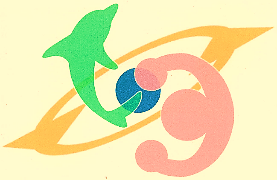 　　　℡　099-268-8111　　　メールアドレス　k-kagoshima@k-kankyo-s-zaidan.jp　　　ホームページURL　http://www.k-kankyo-s-zaidan.jp１　試験区分・採用予定人員及び職務内容２　採用予定日　採用は令和５年４月１日の予定です。３　受験資格４　試験内容　※　過去に受験し、面接試験を受けた者は、面接試験を省略する場合があります。５　試験の日時、場所及び合格者発表　※　合否の結果については、合格者発表日に、通知いたします。６　給与　　　職員給与規程の規定により初任給の格付を行い、諸手当の支給を行います。７　受験手続　⑴　提出書類　　①　受験申込書（ホームページから様式をダウンロードしてください。）　　②　作文　原稿用紙２枚（４００字　たて書き）以内　　　　　　　　作文のテーマ「“きれいで住みやすい街鹿児島市”と環境問題について」　　　　　　　　【出題のねらい】　　　　　　　　　受験者の考え方や生き方を知るために、毎日の生活の中で感じていること、特に身近な環境に関することについて、どういう思いをしているのか、また何か取り組んできたことがあるのか、そのために努力してきたことはどういうものなのかを書いてもらい、今後、財団の正規職員として働くうえで、その経験をどう活かしていきたいのかを求めたい。　※受験されるみなさんが思うことを自由に書いてください。　⑵　提出先　　　　〒891-0115　鹿児島市東開町２番地３　　　　公益財団法人鹿児島市環境サービス財団経営管理課総務管理係　⑶　申込みの受付期間及び受付時間　　　　受付期間は令和４年１２月１６日（金）から令和５年１月５（木）まで（持参の場合は、土曜日、日曜日及び１２月２９日から１月３日までの日を除く。）受付時間は午前８時００分から午後４時４５分まで　　　　※　受験票については後日、お渡しします。※　現住所との連絡が取れない場合に必要となりますので、現住所とは別に連絡先（家族の住所等）を記入してください。家族と同居されている方については記入の必要はありません。１　記入事項に虚偽又は不正があると採用される資格を失うことがあります。２　インク又はボールペン（黒又は青）を用い、楷書で丁寧に記入してください。３　※印の受験番号は記入しないでください。４　年齢は令和５年１月１日現在で記入してください。５　職歴及び家族状況欄が足りないときは、つぎ紙をしてください。試験区分採用予定人数職務内容一般職若干名　当財団でそれぞれの専門的業務に従事します。受験資格受験資格一般職令和５年４月１日現在・専任職員として雇用期間が1年以上の者・満５０歳未満の者試験の内容試験の内容面接試験主として人物について、面接試験を行います。（提出書類の作文も評価の対象とします。）日時・場所合格者発表令和５年１月２１日（土）【集合・説明開始】午前８時３０分【終了】午後１時３０分予定公益財団法人鹿児島市環境サービス財団　２階　第一会議室（鹿児島市東開町２番地３）令和５年２月７日（火）【専任職員】公益財団法人鹿児島市環境サービス財団職員採用試験受験申込書【専任職員】公益財団法人鹿児島市環境サービス財団職員採用試験受験申込書【専任職員】公益財団法人鹿児島市環境サービス財団職員採用試験受験申込書【専任職員】公益財団法人鹿児島市環境サービス財団職員採用試験受験申込書【専任職員】公益財団法人鹿児島市環境サービス財団職員採用試験受験申込書試験区分一般職受験番号受験番号※　　　　　　　番（記入しないでください）ふりがな受験番号受験番号※　　　　　　　番（記入しないでください）氏名印　　男　・　女　　　　（〇で囲む）印　　男　・　女　　　　（〇で囲む）写真欄⑴写真をこの枠内に貼ってください⑵写真は申込み前１カ月以内のもので上半身正面向き（縦４㎝、横３㎝）写真欄⑴写真をこの枠内に貼ってください⑵写真は申込み前１カ月以内のもので上半身正面向き（縦４㎝、横３㎝）生年月日昭和平成　　 年　　 月　　 日　　満　　 歳昭和平成　　 年　　 月　　 日　　満　　 歳写真欄⑴写真をこの枠内に貼ってください⑵写真は申込み前１カ月以内のもので上半身正面向き（縦４㎝、横３㎝）写真欄⑴写真をこの枠内に貼ってください⑵写真は申込み前１カ月以内のもので上半身正面向き（縦４㎝、横３㎝）現住所（〒　　　-　　　）（携帯　　　-　　　-　　　）（〒　　　-　　　）（携帯　　　-　　　-　　　）写真欄⑴写真をこの枠内に貼ってください⑵写真は申込み前１カ月以内のもので上半身正面向き（縦４㎝、横３㎝）写真欄⑴写真をこの枠内に貼ってください⑵写真は申込み前１カ月以内のもので上半身正面向き（縦４㎝、横３㎝）家族等連絡先家族等氏名　　　　　　　　　　続柄（　　　）家族等氏名　　　　　　　　　　続柄（　　　）写真欄⑴写真をこの枠内に貼ってください⑵写真は申込み前１カ月以内のもので上半身正面向き（縦４㎝、横３㎝）写真欄⑴写真をこの枠内に貼ってください⑵写真は申込み前１カ月以内のもので上半身正面向き（縦４㎝、横３㎝）家族等連絡先（〒　　　-　　　）　　　　　　　　　（携帯　　　-　　　-　　　）（〒　　　-　　　）　　　　　　　　　（携帯　　　-　　　-　　　）写真欄⑴写真をこの枠内に貼ってください⑵写真は申込み前１カ月以内のもので上半身正面向き（縦４㎝、横３㎝）写真欄⑴写真をこの枠内に貼ってください⑵写真は申込み前１カ月以内のもので上半身正面向き（縦４㎝、横３㎝）学　　　歴学校名学校名学部・学科学部・学科所在地所在地所在地在学期間該当を〇で囲む該当を〇で囲む該当を〇で囲む学　　　歴年　　月から年　　月まで　　　　年卒業　・　中退　　　　年卒業　・　中退　　　　年卒業　・　中退学　　　歴年　　月から年　　月まで　　　　年卒業　・　中退　　　　年卒業　・　中退　　　　年卒業　・　中退学　　　歴年　　月から年　　月まで　　　　年卒業　・　中退　　　　年卒業　・　中退　　　　年卒業　・　中退学　　　歴年　　月から年　　月まで　　　　年卒業　・　中退　　　　年卒業　・　中退　　　　年卒業　・　中退職　　　歴勤務先勤務先仕事内容仕事内容所在地所在地所在地所在地在職期間在職期間在職期間職　　　歴年　　月から年　　月まで年　　月から年　　月まで年　　月から年　　月まで職　　　歴年　　月から年　　月まで年　　月から年　　月まで年　　月から年　　月まで職　　　歴年　　月から年　　月まで年　　月から年　　月まで年　　月から年　　月まで職　　　歴年　　月から年　　月まで年　　月から年　　月まで年　　月から年　　月まで資格　・　免許名　　称名　　称名　　称取得年月日取得年月日取得年月日資格・免許等の取扱官公庁又は団体資格・免許等の取扱官公庁又は団体資格・免許等の取扱官公庁又は団体資格・免許等の取扱官公庁又は団体資格　・　免許資格　・　免許資格　・　免許資格　・　免許資格　・　免許家　族　状　況氏　　名氏　　名氏　　名続柄続柄生年月日職業又は学年職業又は学年職業又は学年同居又は別居の別家　族　状　況本人家　族　状　況１家　族　状　況２家　族　状　況３家　族　状　況４家　族　状　況５家　族　状　況６私は、当該試験案内に掲げてある資格を全て満たしており、この申込書の記載事項は事実と相違ありません。令和　　　年　　　月　　　日　　　　　　　　　　　　　　氏名　（自筆）　　　　　　　　　　私は、当該試験案内に掲げてある資格を全て満たしており、この申込書の記載事項は事実と相違ありません。令和　　　年　　　月　　　日　　　　　　　　　　　　　　氏名　（自筆）　　　　　　　　　　私は、当該試験案内に掲げてある資格を全て満たしており、この申込書の記載事項は事実と相違ありません。令和　　　年　　　月　　　日　　　　　　　　　　　　　　氏名　（自筆）　　　　　　　　　　私は、当該試験案内に掲げてある資格を全て満たしており、この申込書の記載事項は事実と相違ありません。令和　　　年　　　月　　　日　　　　　　　　　　　　　　氏名　（自筆）　　　　　　　　　　私は、当該試験案内に掲げてある資格を全て満たしており、この申込書の記載事項は事実と相違ありません。令和　　　年　　　月　　　日　　　　　　　　　　　　　　氏名　（自筆）　　　　　　　　　　私は、当該試験案内に掲げてある資格を全て満たしており、この申込書の記載事項は事実と相違ありません。令和　　　年　　　月　　　日　　　　　　　　　　　　　　氏名　（自筆）　　　　　　　　　　私は、当該試験案内に掲げてある資格を全て満たしており、この申込書の記載事項は事実と相違ありません。令和　　　年　　　月　　　日　　　　　　　　　　　　　　氏名　（自筆）　　　　　　　　　　私は、当該試験案内に掲げてある資格を全て満たしており、この申込書の記載事項は事実と相違ありません。令和　　　年　　　月　　　日　　　　　　　　　　　　　　氏名　（自筆）　　　　　　　　　　私は、当該試験案内に掲げてある資格を全て満たしており、この申込書の記載事項は事実と相違ありません。令和　　　年　　　月　　　日　　　　　　　　　　　　　　氏名　（自筆）　　　　　　　　　　私は、当該試験案内に掲げてある資格を全て満たしており、この申込書の記載事項は事実と相違ありません。令和　　　年　　　月　　　日　　　　　　　　　　　　　　氏名　（自筆）　　　　　　　　　　私は、当該試験案内に掲げてある資格を全て満たしており、この申込書の記載事項は事実と相違ありません。令和　　　年　　　月　　　日　　　　　　　　　　　　　　氏名　（自筆）　　　　　　　　　　